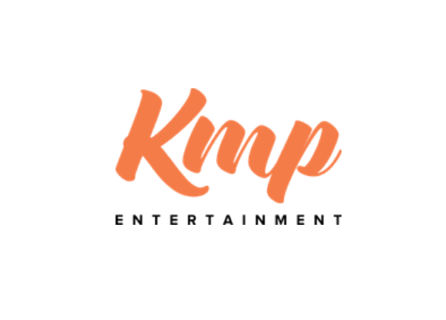 MODEL RELEASE AND LIABILITY WAIVERMODEL NAME: _____________________________________________ MODEL’S EMAIL ADDRESS: ____________________________________________________________ MODEL’S MAILING ADDRESS: ___________________________________________________________ I hereby assign full copyright of these photographs to EB MAG, KMP Entertainment (and the related representatives and assigns) together with the right of reproduction either wholly or in part. I grant to EB MAG and KMP Entertainment or licensees or assignees the permission to can the above-mentioned photographs either separately or together, either wholly or in part, the perpetual and irrevocable and unrestricted right to use and publish video and/or photographs of me, or where I may be included for editorial trade, product advertising and such other fashion /business purpose in any manner and medium. EB MAG and KMP Entertainment and licensees or assignees may have unrestricted use of these for whatever purpose, including advertising, with any retouching or alteration without restriction. I agree that the above mentioned photographs and any reproductions shall be deemed to represent an imaginary person, and further agree that EB MAG or KMP Entertainment or any person authorized by or acting on his or her behalf may use the above mentioned photographs or any reproductions of them for any advertising purposes or for the purpose of illustrating any wording, and agree that no such wording shall be considered to be attributed to me personally unless my name is used. Provided my name is not mentioned in connection with any other statement or wording which may be attributed to me personally, I undertake not to Prosecute or to institute proceedings, claims or demands against either the EB MAG, KMP Entertainment or their agents in respect of any usage of the above mentioned photographs. I hereby release EB MAG and KMP Entertainment named above from all claims and liability relating to images, video or photographs taken of me. I have read this model release form carefully and fully understand its meanings and implications.Signed: _______________________________ Date: __________ Important: If the Model is under 18 years of age, a parent or legal guardian must also sign. Parent/Guardian: _______________________ Date: __________**Please sign/date this after reviewing it thoroughly and then scan into email or take a LEGIBLE picture of it showing all four corners and submit with your photograph(s) 